Sheebasatish Sheebasatish.115315@2freemail.com  ObjectiveTo create value in the responsibility assigned to me and to enhance my functional expertise to develop myself and my team and exceed expectations.Work ExperiencePatients Relations CoordinatorNMC Speciality Hospital, Abu Dhabi. 	        (Dec 08-Nov 09)Responsibilities:Supervise a team of 8 staff members wrt to process adherence and performance management.Liaison with doctors for patient visit time optimisationManage hospital’s VIP patient portfolio with respect to visit & appointment scheduling and follow-up.Ensure total customer satisfaction for VIP customers by ensuring expected service deliveryManage staff check-ups for NMC’s corporate customers from initiation to completion.Highlights:Proactively worked with hospital marketing dept to devise a new patient traffic flow management system.Attended JCI accreditation seminarsFamiliarized with current insurance and claim management.Consultant PhysicianAshoka Orthopedic & Panchakarma Clinic, Kannur, India				(8 Months)Instructed & counseled patients about therapeutic regimens and panchakarma treatments.Participated in the production and development of ayurvedic medicinesInternP.V.A  Ayurvedic Hospital and  Nursing home ,kannur,india                                                                                (4 months)Delivered lectures to students from Holland, Brazil, UK, Switzerland & Spain on the principles of Ayurveda & therapeutic massage.Educational QualificationsBachelor in Ayurvedic Medicine & Surgery 		2007  Rajiv Gandhi University of Health Science, Bangalore, India Projects/PresentationsGraduation Project			In depth study of Hemidiscus Indicus, (ascleipidecea– family) and producing an compilation on the same including  the use of different parts of the drug in many of the commonly  known diseases of the modern world Presented seminar on post partum haemorrhage and its management in college.Computer SkillsPackages	       : Proficient in MS Office & Outlook,internet and e- mail applicationsPersonal DetailsDate of Birth		:	01 March 1984Marital Status		:	MarriedLanguages known	:	 English, Hindi, Malayalam,                KannadaHobbies		:	Reading, 					                    Music & Travelling 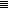 